Read and matchThirty fiveEighty sixFourtySixty twoTwenty nineFifty threeSeventy sevenAnswer the questions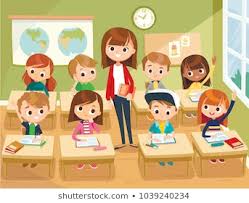 How many boys are there?______________________________How many girls are there?______________________________What color is the clock?    ______________________________What color are the desks?___________________________Answer keyThirty fiveEighty sixFourtySixty twoTwenty nineFifty threeSeventy sevenThere are four boys.There are four girls.It is white.They are brown.Name: ____________________________    Surname: ____________________________    Nber: ____   Grade/Class: _____Name: ____________________________    Surname: ____________________________    Nber: ____   Grade/Class: _____Name: ____________________________    Surname: ____________________________    Nber: ____   Grade/Class: _____Assessment: _____________________________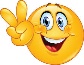 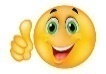 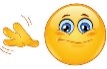 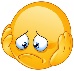 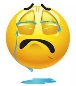 Date: ___________________________________________________    Date: ___________________________________________________    Assessment: _____________________________Teacher’s signature:___________________________Parent’s signature:___________________________